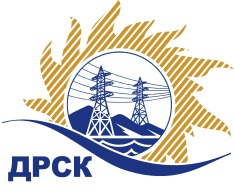 Акционерное Общество«Дальневосточная распределительная сетевая  компания»Протокол № 649/УКС-ВПзаседания закупочной комиссии по открытому запросу цен на право заключения договора  закупка Строительство и реконструкция ВЛ-6-10/0,4 кВ с установкой ТП для технологического присоединения заявителей до 150 кВт в Алданском районе, в том числе ПИР  № 2153.1 раздел  2.1.1.  ГКПЗ 2017 ПРИСУТСТВОВАЛИ:  члены Закупочной комиссии 1 уровня АО «ДРСК». ВОПРОСЫ, ВЫНОСИМЫЕ НА РАССМОТРЕНИЕ ЗАКУПОЧНОЙ КОМИССИИ: О  рассмотрении результатов оценки заявок Участников.О признании заявок соответствующими условиям Документации о закупке.Об итоговой ранжировке заявок.О выборе победителя.ВОПРОС 1 «О рассмотрении результатов оценки заявок Участников»РЕШИЛИ:Признать объем полученной информации достаточным для принятия решения.Утвердить цены, полученные на процедуре вскрытия конвертов с заявками участников открытого запроса цен.ВОПРОС 2 «О признании заявок соответствующими условиям Документации о закупке»РЕШИЛИ:Признать заявки ИП Кузовков В.Ю. г. Алдан, ул. Кузнецова, 37, ООО ЭК «Меркурий» г. Алдан, ул. Заортосалинская, 3 соответствующими условиям Документации о закупке и принять их к дальнейшему рассмотрению.ВОПРОС 3 «Об итоговой ранжировке заявок»РЕШИЛИ:Утвердить итоговую ранжировку заявок:ВОПРОС 4 «О выборе победителя»РЕШИЛИ:	1. Планируемая стоимость закупки в соответствии с ГКПЗ: 3 734 369.00 рублей без учета НДС (4 406 555.42   руб. с учетом НДС).	2. На основании приведенной итоговой ранжировки поступивших заявок предлагается признать победителем запроса цен  Строительство и реконструкция ВЛ-6-10/0,4 кВ с установкой ТП для технологического присоединения заявителей до 150 кВт в Алданском районе, в том числе ПИР  участника, занявшего первое место в итоговой ранжировке по степени предпочтительности для заказчика: ИП Кузовков В.Ю. г. Алдан, ул. Кузнецова, 37: на условиях: стоимость заявки  3 734 000,00 рублей без учета НДС (НДС не предусмотрен). Срок выполнения работ: с момента заключения договора по 25.06.2018. Условия оплаты: в течение 30 календарных дней с момента подписания актов выполненных работ. Гарантийные обязательства: гарантия на своевременное и качественное выполнение работ, а также на устранение дефектов, возникших по нашей вине в течение 60 мес. с момента приемки  выполненных работ.Коврижкина Е.Ю.(4162) 397-208город  Благовещенск«02» ноября 2017 года№ п/пНаименование Участника закупки и его адресЦена предложения на участие в закупке без НДС, руб.1ИП Кузовков В.Ю.г. Алдан, ул. Кузнецова, 37Цена: 3 734 000,00 рублей без учета НДС (НДС не предусмотрен). 2ООО ЭК «Меркурий»г. Алдан, ул. Заортосалинская, 3Цена: 3 734 369,00 руб. без учета НДС (4 406 555,42 руб. с учетом НДС). СМесто в итоговой ранжировкеНаименование и место нахождения участникаЦена заявки на участие в закупке, руб. без НДСПроизводитель1 местоИП Кузовков В.Ю.г. Алдан, ул. Кузнецова, 373 734 000,00РФ2 местоООО ЭК «Меркурий»г. Алдан, ул. Заортосалинская, 33 734 369,00РФСекретарь Закупочной комиссии: Елисеева М.Г. _____________________________